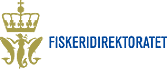 SØKNAD NR. __________________         SendesFISKERIDIREKTORATET, Postboks 185 Sentrum, 5804 Bergen, merkes med navnet på regionkontoret der søker er hjemmehørende Søknaden gjelder(sett kryss iden eller deInnføring av nybygg i merkeregisteret Innføring av nybygg i merkeregisteret Innføring av nybygg i merkeregisteret Innføring av nybygg i merkeregisteret Innføring av nybygg i merkeregisteret Innføring av nybygg i merkeregisteret Pelagisk tråltillatelsePelagisk tråltillatelsePelagisk tråltillatelsePelagisk tråltillatelsePelagisk tråltillatelsePelagisk tråltillatelsePelagisk tråltillatelserutene som passer).Innføring av importert fartøy eller tidligere uregistrert fartøy i merkeregisteretInnføring av importert fartøy eller tidligere uregistrert fartøy i merkeregisteretInnføring av importert fartøy eller tidligere uregistrert fartøy i merkeregisteretInnføring av importert fartøy eller tidligere uregistrert fartøy i merkeregisteretInnføring av importert fartøy eller tidligere uregistrert fartøy i merkeregisteretInnføring av importert fartøy eller tidligere uregistrert fartøy i merkeregisteretSeinottillatelseSeinottillatelseSeinottillatelseSeinottillatelseSeinottillatelseSeinottillatelseSeinottillatelseOmbyggingOmbyggingOmbyggingOmbyggingOmbyggingOmbyggingNordsjøtråltillatelse Nordsjøtråltillatelse Nordsjøtråltillatelse Nordsjøtråltillatelse Nordsjøtråltillatelse Nordsjøtråltillatelse Nordsjøtråltillatelse Kjøp av eldre fiskefartøyKjøp av eldre fiskefartøyKjøp av eldre fiskefartøyKjøp av eldre fiskefartøyKjøp av eldre fiskefartøyKjøp av eldre fiskefartøyAvgrenset nordsjøtråltillatelse  Avgrenset nordsjøtråltillatelse  Avgrenset nordsjøtråltillatelse  Avgrenset nordsjøtråltillatelse  Avgrenset nordsjøtråltillatelse  Avgrenset nordsjøtråltillatelse  Avgrenset nordsjøtråltillatelse  LoddetråltillatelseLoddetråltillatelseLoddetråltillatelseLoddetråltillatelseLoddetråltillatelseLoddetråltillatelseLoddetråltillatelseUtskifting av eldre fiskefartøyUtskifting av eldre fiskefartøyUtskifting av eldre fiskefartøyUtskifting av eldre fiskefartøyUtskifting av eldre fiskefartøyUtskifting av eldre fiskefartøySeitråltillatelseSeitråltillatelseSeitråltillatelseSeitråltillatelseSeitråltillatelseSeitråltillatelseSeitråltillatelseKjøp av part / aksje i selskap som eier fiskefartøy.Partens / aksjensstørrelse              …………………………………………………..  Kjøp av part / aksje i selskap som eier fiskefartøy.Partens / aksjensstørrelse              …………………………………………………..  Kjøp av part / aksje i selskap som eier fiskefartøy.Partens / aksjensstørrelse              …………………………………………………..  Kjøp av part / aksje i selskap som eier fiskefartøy.Partens / aksjensstørrelse              …………………………………………………..  Kjøp av part / aksje i selskap som eier fiskefartøy.Partens / aksjensstørrelse              …………………………………………………..  Kjøp av part / aksje i selskap som eier fiskefartøy.Partens / aksjensstørrelse              …………………………………………………..  VassildtråltillatelseVassildtråltillatelseVassildtråltillatelseVassildtråltillatelseVassildtråltillatelseVassildtråltillatelseVassildtråltillatelseKolmuletråltillatelseKolmuletråltillatelseKolmuletråltillatelseKolmuletråltillatelseKolmuletråltillatelseKolmuletråltillatelseKolmuletråltillatelseRingnottillatelseRingnottillatelseRingnottillatelseRingnottillatelseRingnottillatelseRingnottillatelseSnurrevadtillatelseSnurrevadtillatelseSnurrevadtillatelseSnurrevadtillatelseSnurrevadtillatelseSnurrevadtillatelseSnurrevadtillatelseTorsketråltillatelseTorsketråltillatelseTorsketråltillatelseTorsketråltillatelseTorsketråltillatelseTorsketråltillatelseSpesielle kvoteordninger (spesifiser)Annet (spesifiser)Spesielle kvoteordninger (spesifiser)Annet (spesifiser)Spesielle kvoteordninger (spesifiser)Annet (spesifiser)Spesielle kvoteordninger (spesifiser)Annet (spesifiser)ReketråltillatelseReketråltillatelseReketråltillatelseReketråltillatelseReketråltillatelseReketråltillatelseSøkerNavnNavnNavnNavnNavnNavnForretningsadresse / bostedsadresse:__________________________________Postadresse:___________________________________E-postadresse:Forretningsadresse / bostedsadresse:__________________________________Postadresse:___________________________________E-postadresse:Forretningsadresse / bostedsadresse:__________________________________Postadresse:___________________________________E-postadresse:Forretningsadresse / bostedsadresse:__________________________________Postadresse:___________________________________E-postadresse:Forretningsadresse / bostedsadresse:__________________________________Postadresse:___________________________________E-postadresse:Forretningsadresse / bostedsadresse:__________________________________Postadresse:___________________________________E-postadresse:Fødselsår og -dato/Organisasjonsnr.Fødselsår og -dato/Organisasjonsnr.Fødselsår og -dato/Organisasjonsnr.Fødselsår og -dato/Organisasjonsnr.Korresponder-ende reder /daglig leder.NavnNavnNavnNavnNavnNavnTelefon nr./ Mobil nr. Telefon nr./ Mobil nr. Telefon nr./ Mobil nr. Telefon nr./ Mobil nr. Telefon nr./ Mobil nr. Telefon nr./ Mobil nr. E-postadresseE-postadresseE-postadresseE-postadresseFartøyNavnNavnNavnNavnNavnNavnReg. merkeReg. merkeReg. merkeReg. merkeKjenningssignalKjenningssignalIMO-nummerIMO-nummerIMO-nummerIMO-nummerFartøyet er til utskifting avNavnNavnNavnNavnNavnNavn        Reg. merke        Reg. merke        Reg. merke        Reg. merkeKjenningssignalKjenningssignalIMO-nummerIMO-nummerIMO-nummerIMO-nummerSelger (eier av fartøyet i følge merkeregisteret)NavnNavnNavnNavnNavnNavnAdresseAdresseAdresseAdresseAdresseAdresseAndre selgere (bank etc.)Andre selgere (bank etc.)Andre selgere (bank etc.)Andre selgere (bank etc.)Eierforhold(søker/søkere)     Enkeltperson     Enkeltperson     Enkeltperson  Aksjeselskap                    Kommandittaksjeselskap   Aksjeselskap                    Kommandittaksjeselskap   Aksjeselskap                    Kommandittaksjeselskap   Aksjeselskap                    Kommandittaksjeselskap   Aksjeselskap                    Kommandittaksjeselskap   Aksjeselskap                    Kommandittaksjeselskap   Aksjeselskap                    Kommandittaksjeselskap   Aksjeselskap                    Kommandittaksjeselskap   Aksjeselskap                    Kommandittaksjeselskap   Aksjeselskap                    Kommandittaksjeselskap      Partrederi     Partrederi     Partrederi   Sameige                          Annet ………………..   Sameige                          Annet ………………..   Sameige                          Annet ………………..   Sameige                          Annet ………………..   Sameige                          Annet ………………..   Sameige                          Annet ………………..   Sameige                          Annet ………………..   Sameige                          Annet ………………..   Sameige                          Annet ………………..   Sameige                          Annet ………………..Eier/ medeier/aksjonærandre interessenter NavnNavn Adresse AdresseFødtTidl. deltakelse i fiske. Fiskeri og årstallTidl. deltakelse i fiske. Fiskeri og årstallTidl. deltakelse i fiske. Fiskeri og årstallNåværende yrkeNåværende yrkeNåværende yrkeskal delta aktivt i fiskeskal delta aktivt i fiskeskal delta aktivt i fiskeAntall parter/Andeler/aksjerAntall parter/Andeler/aksjerNB ! Ved salg frå bank eller lignende må selger alltid oppgi tidligere eier. Bruk eventuelt eget ark.Ved salg frå bank eller lignende må selger alltid oppgi tidligere eier. Bruk eventuelt eget ark.Ved salg frå bank eller lignende må selger alltid oppgi tidligere eier. Bruk eventuelt eget ark.Ved salg frå bank eller lignende må selger alltid oppgi tidligere eier. Bruk eventuelt eget ark.Ved salg frå bank eller lignende må selger alltid oppgi tidligere eier. Bruk eventuelt eget ark.Ved salg frå bank eller lignende må selger alltid oppgi tidligere eier. Bruk eventuelt eget ark.Ved salg frå bank eller lignende må selger alltid oppgi tidligere eier. Bruk eventuelt eget ark.Ved salg frå bank eller lignende må selger alltid oppgi tidligere eier. Bruk eventuelt eget ark.Ved salg frå bank eller lignende må selger alltid oppgi tidligere eier. Bruk eventuelt eget ark.Ved salg frå bank eller lignende må selger alltid oppgi tidligere eier. Bruk eventuelt eget ark.Ved salg frå bank eller lignende må selger alltid oppgi tidligere eier. Bruk eventuelt eget ark.Ved salg frå bank eller lignende må selger alltid oppgi tidligere eier. Bruk eventuelt eget ark.Ved salg frå bank eller lignende må selger alltid oppgi tidligere eier. Bruk eventuelt eget ark.Ved salg frå bank eller lignende må selger alltid oppgi tidligere eier. Bruk eventuelt eget ark.Ved salg frå bank eller lignende må selger alltid oppgi tidligere eier. Bruk eventuelt eget ark.Ved salg frå bank eller lignende må selger alltid oppgi tidligere eier. Bruk eventuelt eget ark.Oversikt over samtlige eierandeler i selskapet må legges ved, for eksempel liste over aksjonærer. Dersom ett eller flere foretak er medeiere, skal samtlige eierandeler oppgis for disse også osv.Kopi av panthavererklæring skal legges ved.Kopi av kvittering for betalt saksbehandlingsgebyr skal legges ved.Oversikt over samtlige eierandeler i selskapet må legges ved, for eksempel liste over aksjonærer. Dersom ett eller flere foretak er medeiere, skal samtlige eierandeler oppgis for disse også osv.Kopi av panthavererklæring skal legges ved.Kopi av kvittering for betalt saksbehandlingsgebyr skal legges ved.Oversikt over samtlige eierandeler i selskapet må legges ved, for eksempel liste over aksjonærer. Dersom ett eller flere foretak er medeiere, skal samtlige eierandeler oppgis for disse også osv.Kopi av panthavererklæring skal legges ved.Kopi av kvittering for betalt saksbehandlingsgebyr skal legges ved.Oversikt over samtlige eierandeler i selskapet må legges ved, for eksempel liste over aksjonærer. Dersom ett eller flere foretak er medeiere, skal samtlige eierandeler oppgis for disse også osv.Kopi av panthavererklæring skal legges ved.Kopi av kvittering for betalt saksbehandlingsgebyr skal legges ved.Oversikt over samtlige eierandeler i selskapet må legges ved, for eksempel liste over aksjonærer. Dersom ett eller flere foretak er medeiere, skal samtlige eierandeler oppgis for disse også osv.Kopi av panthavererklæring skal legges ved.Kopi av kvittering for betalt saksbehandlingsgebyr skal legges ved.Oversikt over samtlige eierandeler i selskapet må legges ved, for eksempel liste over aksjonærer. Dersom ett eller flere foretak er medeiere, skal samtlige eierandeler oppgis for disse også osv.Kopi av panthavererklæring skal legges ved.Kopi av kvittering for betalt saksbehandlingsgebyr skal legges ved.Oversikt over samtlige eierandeler i selskapet må legges ved, for eksempel liste over aksjonærer. Dersom ett eller flere foretak er medeiere, skal samtlige eierandeler oppgis for disse også osv.Kopi av panthavererklæring skal legges ved.Kopi av kvittering for betalt saksbehandlingsgebyr skal legges ved.Oversikt over samtlige eierandeler i selskapet må legges ved, for eksempel liste over aksjonærer. Dersom ett eller flere foretak er medeiere, skal samtlige eierandeler oppgis for disse også osv.Kopi av panthavererklæring skal legges ved.Kopi av kvittering for betalt saksbehandlingsgebyr skal legges ved.Oversikt over samtlige eierandeler i selskapet må legges ved, for eksempel liste over aksjonærer. Dersom ett eller flere foretak er medeiere, skal samtlige eierandeler oppgis for disse også osv.Kopi av panthavererklæring skal legges ved.Kopi av kvittering for betalt saksbehandlingsgebyr skal legges ved.Oversikt over samtlige eierandeler i selskapet må legges ved, for eksempel liste over aksjonærer. Dersom ett eller flere foretak er medeiere, skal samtlige eierandeler oppgis for disse også osv.Kopi av panthavererklæring skal legges ved.Kopi av kvittering for betalt saksbehandlingsgebyr skal legges ved.Oversikt over samtlige eierandeler i selskapet må legges ved, for eksempel liste over aksjonærer. Dersom ett eller flere foretak er medeiere, skal samtlige eierandeler oppgis for disse også osv.Kopi av panthavererklæring skal legges ved.Kopi av kvittering for betalt saksbehandlingsgebyr skal legges ved.Oversikt over samtlige eierandeler i selskapet må legges ved, for eksempel liste over aksjonærer. Dersom ett eller flere foretak er medeiere, skal samtlige eierandeler oppgis for disse også osv.Kopi av panthavererklæring skal legges ved.Kopi av kvittering for betalt saksbehandlingsgebyr skal legges ved.Oversikt over samtlige eierandeler i selskapet må legges ved, for eksempel liste over aksjonærer. Dersom ett eller flere foretak er medeiere, skal samtlige eierandeler oppgis for disse også osv.Kopi av panthavererklæring skal legges ved.Kopi av kvittering for betalt saksbehandlingsgebyr skal legges ved.Oversikt over samtlige eierandeler i selskapet må legges ved, for eksempel liste over aksjonærer. Dersom ett eller flere foretak er medeiere, skal samtlige eierandeler oppgis for disse også osv.Kopi av panthavererklæring skal legges ved.Kopi av kvittering for betalt saksbehandlingsgebyr skal legges ved.Oversikt over samtlige eierandeler i selskapet må legges ved, for eksempel liste over aksjonærer. Dersom ett eller flere foretak er medeiere, skal samtlige eierandeler oppgis for disse også osv.Kopi av panthavererklæring skal legges ved.Kopi av kvittering for betalt saksbehandlingsgebyr skal legges ved.Oversikt over samtlige eierandeler i selskapet må legges ved, for eksempel liste over aksjonærer. Dersom ett eller flere foretak er medeiere, skal samtlige eierandeler oppgis for disse også osv.Kopi av panthavererklæring skal legges ved.Kopi av kvittering for betalt saksbehandlingsgebyr skal legges ved.Finansierings-planSamlet byggesum/kjøpesum kr .......................................................................................................................................................Samlet byggesum/kjøpesum kr .......................................................................................................................................................Samlet byggesum/kjøpesum kr .......................................................................................................................................................Samlet byggesum/kjøpesum kr .......................................................................................................................................................Samlet byggesum/kjøpesum kr .......................................................................................................................................................Samlet byggesum/kjøpesum kr .......................................................................................................................................................Samlet byggesum/kjøpesum kr .......................................................................................................................................................Samlet byggesum/kjøpesum kr .......................................................................................................................................................Samlet byggesum/kjøpesum kr .......................................................................................................................................................Samlet byggesum/kjøpesum kr .......................................................................................................................................................Samlet byggesum/kjøpesum kr .......................................................................................................................................................Samlet byggesum/kjøpesum kr .......................................................................................................................................................Samlet byggesum/kjøpesum kr .......................................................................................................................................................Samlet byggesum/kjøpesum kr .......................................................................................................................................................Egenkapitaltype:Egenkapitaltype:Egenkapitaltype:FremmedkapitalFremmedkapitalFremmedkapitalFremmedkapitalFremmedkapitalFremmedkapitalFremmedkapitalFremmedkapitalFremmedkapitalFremmedkapitalFremmedkapitalLångiverLångiverLångiverLångiverPrioritetPrioritetPrioritetPrioritetBeløp i krBeløp i krBeløp i krNybygg/kjøp av fartøyAnsvarlig kapitalAnsvarlig kapitalAndelskapitalAndelskapitalAksjekapitalAksjekapitalKommandittkapitalKommandittkapitalEgenkapital til sammen kr ..................................................................................................................................................................Egenkapital til sammen kr ..................................................................................................................................................................Egenkapital til sammen kr ..................................................................................................................................................................Egenkapital til sammen kr ..................................................................................................................................................................Egenkapital til sammen kr ..................................................................................................................................................................Egenkapital til sammen kr ..................................................................................................................................................................Egenkapital til sammen kr ..................................................................................................................................................................Egenkapital til sammen kr ..................................................................................................................................................................Egenkapital til sammen kr ..................................................................................................................................................................Egenkapital til sammen kr ..................................................................................................................................................................Egenkapital til sammen kr ..................................................................................................................................................................Egenkapital til sammen kr ..................................................................................................................................................................Egenkapital til sammen kr ..................................................................................................................................................................Egenkapital til sammen kr ..................................................................................................................................................................Panthavere………………….………………….………………….(Ved salg for fortsatt drift av fartøy oppgis panthavere i fartøyet, ved utskiftning oppgis panthavere i fartøyet som skal skiftes ut)………………….………………….………………….(Ved salg for fortsatt drift av fartøy oppgis panthavere i fartøyet, ved utskiftning oppgis panthavere i fartøyet som skal skiftes ut)………………….………………….………………….(Ved salg for fortsatt drift av fartøy oppgis panthavere i fartøyet, ved utskiftning oppgis panthavere i fartøyet som skal skiftes ut)………………….………………….………………….(Ved salg for fortsatt drift av fartøy oppgis panthavere i fartøyet, ved utskiftning oppgis panthavere i fartøyet som skal skiftes ut)………………….………………….………………….(Ved salg for fortsatt drift av fartøy oppgis panthavere i fartøyet, ved utskiftning oppgis panthavere i fartøyet som skal skiftes ut)………………….………………….………………….(Ved salg for fortsatt drift av fartøy oppgis panthavere i fartøyet, ved utskiftning oppgis panthavere i fartøyet som skal skiftes ut)………………….………………….………………….(Ved salg for fortsatt drift av fartøy oppgis panthavere i fartøyet, ved utskiftning oppgis panthavere i fartøyet som skal skiftes ut)………………….………………….………………….(Ved salg for fortsatt drift av fartøy oppgis panthavere i fartøyet, ved utskiftning oppgis panthavere i fartøyet som skal skiftes ut)………………….………………….………………….(Ved salg for fortsatt drift av fartøy oppgis panthavere i fartøyet, ved utskiftning oppgis panthavere i fartøyet som skal skiftes ut)………………….………………….………………….(Ved salg for fortsatt drift av fartøy oppgis panthavere i fartøyet, ved utskiftning oppgis panthavere i fartøyet som skal skiftes ut)………………….………………….………………….(Ved salg for fortsatt drift av fartøy oppgis panthavere i fartøyet, ved utskiftning oppgis panthavere i fartøyet som skal skiftes ut)………………….………………….………………….(Ved salg for fortsatt drift av fartøy oppgis panthavere i fartøyet, ved utskiftning oppgis panthavere i fartøyet som skal skiftes ut)………………….………………….………………….(Ved salg for fortsatt drift av fartøy oppgis panthavere i fartøyet, ved utskiftning oppgis panthavere i fartøyet som skal skiftes ut)………………….………………….………………….(Ved salg for fortsatt drift av fartøy oppgis panthavere i fartøyet, ved utskiftning oppgis panthavere i fartøyet som skal skiftes ut)DriftsplanerFiskeri tenkt drevetFiskeri tenkt drevetFiskeri tenkt drevetFiskeri tenkt drevetRedskapstypeRedskapstypeRedskapstypeRedskapstypeRedskapstypeFangstområde (felt)Fangstområde (felt)Fangstområde (felt)Fangstområde (felt)Sted for leveringTidligere drift avÅrÅrHovedfiske (spesifiser)Hovedfiske (spesifiser)Antall ukerAntall ukerAndre fiskerier(spesifiser)Andre fiskerier(spesifiser)Andre fiskerier(spesifiser)Andre fiskerier(spesifiser)Andre fiskerier(spesifiser)Andre fiskerier(spesifiser)Antall ukerTotal driftstid i fiske pr. årfartøyet(de siste tre år)Har fartøyet for tiden konsesjon for annet fiske? (Hvilke) ..................................................................................................................................................................................................Har fartøyet tidligere hatt konsesjon? (Hvilke) ..........................................................................................................................Har fartøyet for tiden konsesjon for annet fiske? (Hvilke) ..................................................................................................................................................................................................Har fartøyet tidligere hatt konsesjon? (Hvilke) ..........................................................................................................................Har fartøyet for tiden konsesjon for annet fiske? (Hvilke) ..................................................................................................................................................................................................Har fartøyet tidligere hatt konsesjon? (Hvilke) ..........................................................................................................................Har fartøyet for tiden konsesjon for annet fiske? (Hvilke) ..................................................................................................................................................................................................Har fartøyet tidligere hatt konsesjon? (Hvilke) ..........................................................................................................................Har fartøyet for tiden konsesjon for annet fiske? (Hvilke) ..................................................................................................................................................................................................Har fartøyet tidligere hatt konsesjon? (Hvilke) ..........................................................................................................................Har fartøyet for tiden konsesjon for annet fiske? (Hvilke) ..................................................................................................................................................................................................Har fartøyet tidligere hatt konsesjon? (Hvilke) ..........................................................................................................................Har fartøyet for tiden konsesjon for annet fiske? (Hvilke) ..................................................................................................................................................................................................Har fartøyet tidligere hatt konsesjon? (Hvilke) ..........................................................................................................................Har fartøyet for tiden konsesjon for annet fiske? (Hvilke) ..................................................................................................................................................................................................Har fartøyet tidligere hatt konsesjon? (Hvilke) ..........................................................................................................................Har fartøyet for tiden konsesjon for annet fiske? (Hvilke) ..................................................................................................................................................................................................Har fartøyet tidligere hatt konsesjon? (Hvilke) ..........................................................................................................................Har fartøyet for tiden konsesjon for annet fiske? (Hvilke) ..................................................................................................................................................................................................Har fartøyet tidligere hatt konsesjon? (Hvilke) ..........................................................................................................................Har fartøyet for tiden konsesjon for annet fiske? (Hvilke) ..................................................................................................................................................................................................Har fartøyet tidligere hatt konsesjon? (Hvilke) ..........................................................................................................................Har fartøyet for tiden konsesjon for annet fiske? (Hvilke) ..................................................................................................................................................................................................Har fartøyet tidligere hatt konsesjon? (Hvilke) ..........................................................................................................................Har fartøyet for tiden konsesjon for annet fiske? (Hvilke) ..................................................................................................................................................................................................Har fartøyet tidligere hatt konsesjon? (Hvilke) ..........................................................................................................................Har fartøyet for tiden konsesjon for annet fiske? (Hvilke) ..................................................................................................................................................................................................Har fartøyet tidligere hatt konsesjon? (Hvilke) ..........................................................................................................................Søkers eller søkernes Fartøyets navnReg.merkeReg.merkeLengde i meterLengde i meterLengde i meterNår anskaffetNår anskaffetDersom eierforholdet i fartøyet er avsluttet, oppgi når og på hvilken måte det har skjedd.Dersom eierforholdet i fartøyet er avsluttet, oppgi når og på hvilken måte det har skjedd.Dersom eierforholdet i fartøyet er avsluttet, oppgi når og på hvilken måte det har skjedd.Dersom eierforholdet i fartøyet er avsluttet, oppgi når og på hvilken måte det har skjedd.nåværende  eller tidligereeierforhold og/ellerinteressent-skap i andre fartøy de siste 5 årene.Opplysninger om fartøyetStørste lengde :Største lengde :.......................................................................................................................................................................................................................Byggemateriale:Byggemateriale:Byggemateriale:Byggemateriale:Type:Type:Type:Type:Lengde L:Lengde L:.......................................................................................................................................................................................................................TreTreTreHekktrålerHekktrålerHekktrålerHekktrålerBredde :Bredde :.......................................................................................................................................................................................................................StålAluminiumStålAluminiumStålAluminiumFabrikktrålerFabrikktrålerFabrikktrålerFabrikktrålerPlastPlastPlastSnurperSnurperSnurperSnurperBruttotonnasje :Bruttotonnasje :KomposittKomposittKomposittSnurper/trålSnurper/trålSnurper/trålSnurper/trålInternasjonalt Målebrev (1969)Internasjonalt Målebrev (1969)Internasjonalt Målebrev (1969)Internasjonalt Målebrev (1969)........................................................................................................................................................                   Annet                    Annet                    Annet                    Annet                    Annet                    Annet                    Annet                    Annet                    Annet AnnetAnnetAnnetAnnetNorsk Innenriks Målebrev  (1982)Norsk Innenriks Målebrev  (1982)Norsk Innenriks Målebrev  (1982)Norsk Innenriks Målebrev  (1982)...................................... ...................................... ...................................... ...................................... Internasjonalt Målebrev  (1947)Internasjonalt Målebrev  (1947)Internasjonalt Målebrev  (1947)Internasjonalt Målebrev  (1947)........................................................................................................................................................AnnetByggeår:AnnetByggeår:AnnetByggeår:.............................................................…………………………………………….............................................................…………………………………………….............................................................…………………………………………….............................................................…………………………………………….............................................................…………………………………………….............................................................…………………………………………….............................................................…………………………………………….............................................................…………………………………………….............................................................…………………………………………….............................................................…………………………………………….............................................................…………………………………………….............................................................…………………………………………….............................................................…………………………………………….............................................................…………………………………………….............................................................…………………………………………….............................................................…………………………………………….............................................................…………………………………………….............................................................…………………………………………….............................................................……………………………………………Byggeverksted:   Byggeverksted:   Byggeverksted:   .......................................................................................................................................................................................................................................................................................................................................................................................................................................................................................................................................................................................................................................................................................................................................................................................................................................................................................................................................................................................................................................................................................................................................................................................................Siste ombyggingsår:Siste ombyggingsår:Siste ombyggingsår: ………………………………………… ………………………………………… ………………………………………… ………………………………………… ………………………………………… ………………………………………… ………………………………………… ………………………………………… ………………………………………… …………………………………………  Fartssertifikat        Fartøyinstruks          Godkjennelsesdokument       Byggebekreftelse     Annen dokument.Kryss av. Dokumentasjon legges ved søknaden  Fartssertifikat        Fartøyinstruks          Godkjennelsesdokument       Byggebekreftelse     Annen dokument.Kryss av. Dokumentasjon legges ved søknaden  Fartssertifikat        Fartøyinstruks          Godkjennelsesdokument       Byggebekreftelse     Annen dokument.Kryss av. Dokumentasjon legges ved søknaden  Fartssertifikat        Fartøyinstruks          Godkjennelsesdokument       Byggebekreftelse     Annen dokument.Kryss av. Dokumentasjon legges ved søknaden  Fartssertifikat        Fartøyinstruks          Godkjennelsesdokument       Byggebekreftelse     Annen dokument.Kryss av. Dokumentasjon legges ved søknaden  Fartssertifikat        Fartøyinstruks          Godkjennelsesdokument       Byggebekreftelse     Annen dokument.Kryss av. Dokumentasjon legges ved søknaden  Fartssertifikat        Fartøyinstruks          Godkjennelsesdokument       Byggebekreftelse     Annen dokument.Kryss av. Dokumentasjon legges ved søknaden  Fartssertifikat        Fartøyinstruks          Godkjennelsesdokument       Byggebekreftelse     Annen dokument.Kryss av. Dokumentasjon legges ved søknaden  Fartssertifikat        Fartøyinstruks          Godkjennelsesdokument       Byggebekreftelse     Annen dokument.Kryss av. Dokumentasjon legges ved søknaden  Fartssertifikat        Fartøyinstruks          Godkjennelsesdokument       Byggebekreftelse     Annen dokument.Kryss av. Dokumentasjon legges ved søknaden  Fartssertifikat        Fartøyinstruks          Godkjennelsesdokument       Byggebekreftelse     Annen dokument.Kryss av. Dokumentasjon legges ved søknaden  Fartssertifikat        Fartøyinstruks          Godkjennelsesdokument       Byggebekreftelse     Annen dokument.Kryss av. Dokumentasjon legges ved søknaden  Fartssertifikat        Fartøyinstruks          Godkjennelsesdokument       Byggebekreftelse     Annen dokument.Kryss av. Dokumentasjon legges ved søknaden  Fartssertifikat        Fartøyinstruks          Godkjennelsesdokument       Byggebekreftelse     Annen dokument.Kryss av. Dokumentasjon legges ved søknaden  Fartssertifikat        Fartøyinstruks          Godkjennelsesdokument       Byggebekreftelse     Annen dokument.Kryss av. Dokumentasjon legges ved søknaden  Fartssertifikat        Fartøyinstruks          Godkjennelsesdokument       Byggebekreftelse     Annen dokument.Kryss av. Dokumentasjon legges ved søknaden  Fartssertifikat        Fartøyinstruks          Godkjennelsesdokument       Byggebekreftelse     Annen dokument.Kryss av. Dokumentasjon legges ved søknaden  Fartssertifikat        Fartøyinstruks          Godkjennelsesdokument       Byggebekreftelse     Annen dokument.Kryss av. Dokumentasjon legges ved søknaden  Fartssertifikat        Fartøyinstruks          Godkjennelsesdokument       Byggebekreftelse     Annen dokument.Kryss av. Dokumentasjon legges ved søknaden  Fartssertifikat        Fartøyinstruks          Godkjennelsesdokument       Byggebekreftelse     Annen dokument.Kryss av. Dokumentasjon legges ved søknaden  Fartssertifikat        Fartøyinstruks          Godkjennelsesdokument       Byggebekreftelse     Annen dokument.Kryss av. Dokumentasjon legges ved søknaden  Fartssertifikat        Fartøyinstruks          Godkjennelsesdokument       Byggebekreftelse     Annen dokument.Kryss av. Dokumentasjon legges ved søknadenFryseanleggNår  montert? Når  montert? ....................................................................................................................................................Er slikt anlegg tenkt montert ?Er slikt anlegg tenkt montert ?Er slikt anlegg tenkt montert ?Er slikt anlegg tenkt montert ?Er slikt anlegg tenkt montert ?Er slikt anlegg tenkt montert ?............ja..............nei..................ja..............nei..................ja..............nei..................ja..............nei..................ja..............nei..................ja..............nei..................ja..............nei......Fryselagerrommets størrelse?Fryselagerrommets størrelse?Fryselagerrommets størrelse?Fryselagerrommets størrelse?............................ m 3............................ m 3............................ m 3............................ m 3............................ m 3............................ m 3Temp. : ..................... oCTemp. : ..................... oCTemp. : ..................... oCTemp. : ..................... oCTemp. : ..................... oCTemp. : ..................... oCTemp. : ..................... oCTemp. : ..................... oCTemp. : ..................... oCTemp. : ..................... oCTemp. : ..................... oCTemp. : ..................... oCFrysekapasitet: ................................  tonn pr.  døgnFrysekapasitet: ................................  tonn pr.  døgnFrysekapasitet: ................................  tonn pr.  døgnFrysekapasitet: ................................  tonn pr.  døgnFrysekapasitet: ................................  tonn pr.  døgnFrysekapasitet: ................................  tonn pr.  døgnFrysekapasitet: ................................  tonn pr.  døgnFrysekapasitet: ................................  tonn pr.  døgnFrysekapasitet: ................................  tonn pr.  døgnFrysekapasitet: ................................  tonn pr.  døgnFrysekapasitet: ................................  tonn pr.  døgnFrysekapasitet: ................................  tonn pr.  døgnFrysekapasitet: ................................  tonn pr.  døgnFrysekapasitet: ................................  tonn pr.  døgnFrysekapasitet: ................................  tonn pr.  døgnFrysekapasitet: ................................  tonn pr.  døgnFrysekapasitet: ................................  tonn pr.  døgnFrysekapasitet: ................................  tonn pr.  døgnFrysekapasitet: ................................  tonn pr.  døgnFrysekapasitet: ................................  tonn pr.  døgnFrysekapasitet: ................................  tonn pr.  døgnFrysekapasitet: ................................  tonn pr.  døgnIsmaskinens kapasitet pr. døgn :  ...............................  tonnIsmaskinens kapasitet pr. døgn :  ...............................  tonnIsmaskinens kapasitet pr. døgn :  ...............................  tonnIsmaskinens kapasitet pr. døgn :  ...............................  tonnIsmaskinens kapasitet pr. døgn :  ...............................  tonnIsmaskinens kapasitet pr. døgn :  ...............................  tonnIsmaskinens kapasitet pr. døgn :  ...............................  tonnIsmaskinens kapasitet pr. døgn :  ...............................  tonnIsmaskinens kapasitet pr. døgn :  ...............................  tonnIsmaskinens kapasitet pr. døgn :  ...............................  tonnIsmaskinens kapasitet pr. døgn :  ...............................  tonnIsmaskinens kapasitet pr. døgn :  ...............................  tonnIsmaskinens kapasitet pr. døgn :  ...............................  tonnIsmaskinens kapasitet pr. døgn :  ...............................  tonnIsmaskinens kapasitet pr. døgn :  ...............................  tonnIsmaskinens kapasitet pr. døgn :  ...............................  tonnIsmaskinens kapasitet pr. døgn :  ...............................  tonnIsmaskinens kapasitet pr. døgn :  ...............................  tonnIsmaskinens kapasitet pr. døgn :  ...............................  tonnIsmaskinens kapasitet pr. døgn :  ...............................  tonnIsmaskinens kapasitet pr. døgn :  ...............................  tonnIsmaskinens kapasitet pr. døgn :  ...............................  tonnOm bord-produksjonFabrikkdekk i m2 :  .........................................Fabrikkdekk i m2 :  .........................................Fabrikkdekk i m2 :  .........................................Fabrikkdekk i m2 :  .........................................Fabrikkdekk i m2 :  .........................................Fabrikkdekk i m2 :  .........................................Fabrikkdekk i m2 :  .........................................Fabrikkdekk i m2 :  .........................................Fabrikkdekk i m2 :  .........................................Fabrikkdekk i m2 :  .........................................Fabrikkdekk i m2 :  .........................................Fabrikkdekk i m2 :  .........................................Fabrikkdekk i m2 :  .........................................Fabrikkdekk i m2 :  .........................................Fabrikkdekk i m2 :  .........................................Fabrikkdekk i m2 :  .........................................Fabrikkdekk i m2 :  .........................................Fabrikkdekk i m2 :  .........................................Fabrikkdekk i m2 :  .........................................Fabrikkdekk i m2 :  .........................................Fabrikkdekk i m2 :  .........................................Fabrikkdekk i m2 :  .........................................Kort om fabrikkanlegget (maskiner, utstyrt etc.) :  ............................................................................................................................................................................................................................................................................................................................Kort om fabrikkanlegget (maskiner, utstyrt etc.) :  ............................................................................................................................................................................................................................................................................................................................Kort om fabrikkanlegget (maskiner, utstyrt etc.) :  ............................................................................................................................................................................................................................................................................................................................Kort om fabrikkanlegget (maskiner, utstyrt etc.) :  ............................................................................................................................................................................................................................................................................................................................Kort om fabrikkanlegget (maskiner, utstyrt etc.) :  ............................................................................................................................................................................................................................................................................................................................Kort om fabrikkanlegget (maskiner, utstyrt etc.) :  ............................................................................................................................................................................................................................................................................................................................Kort om fabrikkanlegget (maskiner, utstyrt etc.) :  ............................................................................................................................................................................................................................................................................................................................Kort om fabrikkanlegget (maskiner, utstyrt etc.) :  ............................................................................................................................................................................................................................................................................................................................Kort om fabrikkanlegget (maskiner, utstyrt etc.) :  ............................................................................................................................................................................................................................................................................................................................Kort om fabrikkanlegget (maskiner, utstyrt etc.) :  ............................................................................................................................................................................................................................................................................................................................Kort om fabrikkanlegget (maskiner, utstyrt etc.) :  ............................................................................................................................................................................................................................................................................................................................Kort om fabrikkanlegget (maskiner, utstyrt etc.) :  ............................................................................................................................................................................................................................................................................................................................Kort om fabrikkanlegget (maskiner, utstyrt etc.) :  ............................................................................................................................................................................................................................................................................................................................Kort om fabrikkanlegget (maskiner, utstyrt etc.) :  ............................................................................................................................................................................................................................................................................................................................Kort om fabrikkanlegget (maskiner, utstyrt etc.) :  ............................................................................................................................................................................................................................................................................................................................Kort om fabrikkanlegget (maskiner, utstyrt etc.) :  ............................................................................................................................................................................................................................................................................................................................Kort om fabrikkanlegget (maskiner, utstyrt etc.) :  ............................................................................................................................................................................................................................................................................................................................Kort om fabrikkanlegget (maskiner, utstyrt etc.) :  ............................................................................................................................................................................................................................................................................................................................Kort om fabrikkanlegget (maskiner, utstyrt etc.) :  ............................................................................................................................................................................................................................................................................................................................Kort om fabrikkanlegget (maskiner, utstyrt etc.) :  ............................................................................................................................................................................................................................................................................................................................Kort om fabrikkanlegget (maskiner, utstyrt etc.) :  ............................................................................................................................................................................................................................................................................................................................Kort om fabrikkanlegget (maskiner, utstyrt etc.) :  ............................................................................................................................................................................................................................................................................................................................MelfabrikkRåstoff  :  .................................  tonn pr. døgnRåstoff  :  .................................  tonn pr. døgnRåstoff  :  .................................  tonn pr. døgnRåstoff  :  .................................  tonn pr. døgnRåstoff  :  .................................  tonn pr. døgnRåstoff  :  .................................  tonn pr. døgnRåstoff  :  .................................  tonn pr. døgnRåstoff  :  .................................  tonn pr. døgnRåstoff  :  .................................  tonn pr. døgnRåstoff  :  .................................  tonn pr. døgnRåstoff  :  .................................  tonn pr. døgnRåstoff  :  .................................  tonn pr. døgnRåstoff  :  .................................  tonn pr. døgnRåstoff  :  .................................  tonn pr. døgnRåstoff  :  .................................  tonn pr. døgnRåstoff  :  .................................  tonn pr. døgnRåstoff  :  .................................  tonn pr. døgnRåstoff  :  .................................  tonn pr. døgnRåstoff  :  .................................  tonn pr. døgnRåstoff  :  .................................  tonn pr. døgnRåstoff  :  .................................  tonn pr. døgnRåstoff  :  .................................  tonn pr. døgnLasterom1.Lasterom  a)  uisolert  ....................................................................a)  uisolert  ....................................................................a)  uisolert  ....................................................................a)  uisolert  ....................................................................a)  uisolert  ....................................................................a)  uisolert  ....................................................................a)  uisolert  ....................................................................a)  uisolert  ....................................................................a)  uisolert  ....................................................................m3m3m3m3m3m3m3m3m3m3m3b)  isolert    ....................................................................b)  isolert    ....................................................................b)  isolert    ....................................................................b)  isolert    ....................................................................b)  isolert    ....................................................................b)  isolert    ....................................................................b)  isolert    ....................................................................b)  isolert    ....................................................................b)  isolert    ....................................................................m3m3m3m3m3m3m3m3m3m3m32.Lastetanker m/mekanisk kjøling/RSW  ...............................................Lastetanker m/mekanisk kjøling/RSW  ...............................................Lastetanker m/mekanisk kjøling/RSW  ...............................................Lastetanker m/mekanisk kjøling/RSW  ...............................................Lastetanker m/mekanisk kjøling/RSW  ...............................................Lastetanker m/mekanisk kjøling/RSW  ...............................................Lastetanker m/mekanisk kjøling/RSW  ...............................................Lastetanker m/mekanisk kjøling/RSW  ...............................................Lastetanker m/mekanisk kjøling/RSW  ...............................................Lastetanker m/mekanisk kjøling/RSW  ...............................................m3m3m3m3m3m3m3m3m3m3m33.Lastetanker uten mekanisk kjøling  .....................................................Lastetanker uten mekanisk kjøling  .....................................................Lastetanker uten mekanisk kjøling  .....................................................Lastetanker uten mekanisk kjøling  .....................................................Lastetanker uten mekanisk kjøling  .....................................................Lastetanker uten mekanisk kjøling  .....................................................Lastetanker uten mekanisk kjøling  .....................................................Lastetanker uten mekanisk kjøling  .....................................................Lastetanker uten mekanisk kjøling  .....................................................Lastetanker uten mekanisk kjøling  .....................................................m3m3m3m3m3m3m3m3m3m3m34.Fryserom for last  ................................................................................Fryserom for last  ................................................................................Fryserom for last  ................................................................................Fryserom for last  ................................................................................Fryserom for last  ................................................................................Fryserom for last  ................................................................................Fryserom for last  ................................................................................Fryserom for last  ................................................................................Fryserom for last  ................................................................................Fryserom for last  ................................................................................m3m3m3m3m3m3m3m3m3m3m35.Lasterom for mel  ...............................................................................Lasterom for mel  ...............................................................................Lasterom for mel  ...............................................................................Lasterom for mel  ...............................................................................Lasterom for mel  ...............................................................................Lasterom for mel  ...............................................................................Lasterom for mel  ...............................................................................Lasterom for mel  ...............................................................................Lasterom for mel  ...............................................................................Lasterom for mel  ...............................................................................m3m3m3m3m3m3m3m3m3m3m36.Lastetanker for olje (fiskeolje etc.). ......................................................Lastetanker for olje (fiskeolje etc.). ......................................................Lastetanker for olje (fiskeolje etc.). ......................................................Lastetanker for olje (fiskeolje etc.). ......................................................Lastetanker for olje (fiskeolje etc.). ......................................................Lastetanker for olje (fiskeolje etc.). ......................................................Lastetanker for olje (fiskeolje etc.). ......................................................Lastetanker for olje (fiskeolje etc.). ......................................................Lastetanker for olje (fiskeolje etc.). ......................................................Lastetanker for olje (fiskeolje etc.). ......................................................m3m3m3m3m3m3m3m3m3m3m37. Ensilasjetanker  ..................................................................................Ensilasjetanker  ..................................................................................Ensilasjetanker  ..................................................................................Ensilasjetanker  ..................................................................................Ensilasjetanker  ..................................................................................Ensilasjetanker  ..................................................................................Ensilasjetanker  ..................................................................................Ensilasjetanker  ..................................................................................Ensilasjetanker  ..................................................................................Ensilasjetanker  ..................................................................................m3m3m3m3m3m3m3m3m3m3m3Lastekapasitet totalt, sum 1, 2, 3, 4, 5, 6, 7........................Lastekapasitet totalt, sum 1, 2, 3, 4, 5, 6, 7........................Lastekapasitet totalt, sum 1, 2, 3, 4, 5, 6, 7........................Lastekapasitet totalt, sum 1, 2, 3, 4, 5, 6, 7........................Lastekapasitet totalt, sum 1, 2, 3, 4, 5, 6, 7........................Lastekapasitet totalt, sum 1, 2, 3, 4, 5, 6, 7........................Lastekapasitet totalt, sum 1, 2, 3, 4, 5, 6, 7........................Lastekapasitet totalt, sum 1, 2, 3, 4, 5, 6, 7........................Lastekapasitet totalt, sum 1, 2, 3, 4, 5, 6, 7........................Lastekapasitet totalt, sum 1, 2, 3, 4, 5, 6, 7........................Lastekapasitet totalt, sum 1, 2, 3, 4, 5, 6, 7........................mmmmmTekniskeopplysningerHOVEDMOTORHOVEDMOTORHOVEDMOTORHOVEDMOTORHOVEDMOTORHKHKHKHKHKHKHKBYGGEÅRBYGGEÅRBYGGEÅRBYGGEÅRBYGGEÅRBYGGEÅRBYGGEÅRBYGGEÅRBYGGEÅRBYGGEÅRUnderskriftStedStedStedStedStedDatoDatoDatoDatoDatoDatoDatoNavnNavnNavnNavnNavnNavnNavnNavnNavnNavn